
Lilly Waters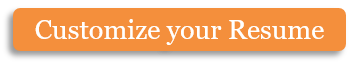 123 Park Avenue, Big Rapids, MI 68965123-456-7899 | info@hloom.comprofessional profileHighly skilled massage therapist with more than 15 years' experience in a wide array of healing modalities and massage techniques. I am seeking to join a wellness center where I can continue to further my knowledge and skills. The ideal setting would include individuals who value excellent communication, high ethical standards, and a dedication to providing high quality client care. I am committed to providing bodywork for the benefits of the mind, body, and soul of my clients. I have superb skills in Swedish massage, aquatic massage, deep tissue massage, and energy work.work ExperienceEnergizing Spirit Massage Therapy	Sante Fe, NMOwner/Operator	August 1998 – PresentHighly skilled in combining various healing modalities such as Swedish massage, Shiatsu, craniosacral therapy, deep tissue massage, and energy work.Responsible for managing business tasks which include scheduling, bookkeeping, marketing, and writing a monthly newsletter.Maintain a diverse practice, including long-term clients of over 5 years.The Wellness Institute	Santa Fe, NMMassage School Coordinator	September 2000 – June 2003Coordinated and managed multiple facets of a massage therapy education program including curriculum development, course planning, scheduling, and faculty relations.Maintained a file database of all student records.Developed and presented study skills for the training for students.Coordinated professional development programs for the faculty.Healing Arts Spa	Santa Fe, NMAssistant Manager	June 2001 – July 2002Responsible for working with a marketing consultant to develop new logo, promotional brochures and business cards.Maintained and scheduled client appointments, as well as confirmed client appointments.Maintained control of product inventory and ordering of products for resale.Coordinated laundry service to ensure smooth daily operations.Developed weekly schedules for spa practitioners.Troubleshooting any last-minute scheduling conflicts.EducationThe Institute for Holistic Health, Sante Fe, NM	2000Completed 750-hour Therapeutic Massage Program	2000New Mexico Licensed Massage Therapist	2000Reiki I and II with Susan Wright	1999-2000Introduction to Craniosacral Therapy with Mary Suntree	1999 and 2000Sante Fe High School – Diploma	1999Copyright information - Please read© This Free Resume Template is the copyright of Hloom.com. You can download and modify this template for your own personal use to create a resume for yourself, or for someone else. You can (and should!) remove this copyright notice (click here to see how) before sending your resume to potential employers.You may not distribute or resell this template, or its derivatives, and you may not make it available on other websites without our prior permission. All sharing of this template must be done using a link to http://www.hloom.com/resumes/. For any questions relating to the use of this template please email us - info@hloom.com